третий созывР Е Ш Е Н И Е Собрания депутатов городского поселения МоркиО структуре администрации муниципального образования «Городское поселение Морки»Руководствуясь ст. 37 Федерального закона от 6 октября 2003 г. № 131-ФЗ «Об общих принципах организации местного самоуправления в Российской Федерации», Собрание депутатов городского поселения Морки РЕШИЛО:1. Внести в структуру администрации муниципального образования «Городское поселение Морки», утвержденную решением Собрания депутатов муниципального образования «Городское поселение Морки» от 21 декабря 2009 г. № 34 (далее – структура), следующие изменения:1.1. Ввести дополнительно в структуру 3 единицы главного специалиста.1.2. Сократить 2 единицы ведущего специалиста и 2 единицы специалиста.2. Утвердить структуру администрации муниципального образования «Городское поселение Морки» в новой редакции согласно приложения. 3. Настоящее решение вступает в силу со дня подписания и распространяется на правоотношения, возникшие с 1 января 2020 года.4. Решение Собрания депутатов муниципального образования «Городское поселение Морки» от 21 декабря 2009 г. № 34 признать утратившим силу.  5. Контроль за исполнением настоящего решения возложить на постоянную комиссию по бюджету, налогам и предпринимательству.Глава городского поселения Морки,председатель Собрания депутатов:                            Аблинова Э.Э.                        Приложениек решению Собрания депутатовгородского поселения Моркиот 23 января 2020 г. № 33Структура администрации муниципального образования «Городского поселения Морки»1. Глава администрации – 1 ед.2. Заместитель главы администрации – 2 ед.3. Главный специалист – 6 ед. 4. Ведущий специалист –1  ед. 5. Специалист 1-ой категории – 2 ед.6. Водитель – 1 ед.7. Курьер-уборщик – 1 ед.Морко ола сынан илемын депутатше–влакын Погынжо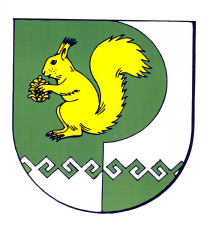 Собрание депутатов    городского поселения Морки№ 33"23 " января  2020 года